ПОСТОЯННАЯ КОМИССИЯ ПО ВОПРОСАМ СОЦИАЛЬНОЙ ПОЛИТИКИ И ТРУДА ______________№_______________на №_________от________________П Р О Т О К О Л заседания комиссииот  11 июля 2018 годаПРИСУТСТВОВАЛИ:Члены комиссии:  Иеремия В.В., Квасницкая О.А., Куценко И.И.,                               Леонидова Л.В., Себова Л.Г.Приглашенные:Александрочкин А.Ю.	- депутат Одесского городского совета;Китайская Е.П.		- директор департамента труда и социальной   политики;Кулиева Л.Т.	- начальник отдела по делам лиц с инвалидностью       департамента труда и социальной политики;Илько А.В.			- директора департамента транспорта, связи и		 		  организации дорожного движения;Шмагай А.В.		- начальник управления дорожного хозяйства;Денисов В.Н.		- и.о. директора департамента экологии и развития				  рекреационных зон;Парфенов В.П.		- заместитель начальника управления инженерной				  защиты территории города и развития побережья;Калинин Ю.В.		- и.о. заместителя председателя Киевской  районной  администрации;Лямгот Е.И.		- 1-й заместитель председателя Малиновской  районной администрации;Задорожный В.А.		- начальник отдела Суворовской райадминистрации;Романченко Е.А.		- начальник отдела по вопросам финансирования   соцзащиты департамента финансов;Крыжалко Л.М.		- заместитель директора департамента культуры и  туризма;Лазарева Г.Я.		- директор КУ «Центральная городская библиотечная  система для детей»;Бордиян В.Н.		- главный специалист отдела по делам лиц с инвалид-  ностью;Багрий-Шахматова М.Л.	- советник Одесского городского головы по                                         социальным вопросам.Представители общественности и СМИ:Боярский А.Д.		- председатель общественной организации лиц с				  инвалидностью «Дорога добра»;Кириллов М.В.		- председатель правления общественной организации   «Равноправное  общество»;Прохоров О.А.		-  председатель правления общественной организации   «Спортивный клуб лиц с инвалидностью «Одесса-    Баскет»;Рожко С.В.			- заместитель председателя правления общественной  организации «Равноправное  общество»;Бурковская Дарья	- журналист «Пушкинская.net»;Шаповалова Валерия	- представитель  «Таймер»;Соколовская Леся	- журналист «Odessa online»;Коган Е.И.ПОВЕСТКА   ДНЯ:О создании условий доступности на Старосенной площадиО ходе выполнения в I полугодии 2018 года мероприятий городской программы «Равенство»:2.1.   обустройство, строительство и текущий/капитальный ремонт  мест         отдыха  людей с инвалидностью на городских пляжах2.2.  создание условий доступности и проведение капитального ремонта         жилого фонда по месту жительства людей с инвалидностью  2.3. создание условий доступности в помещении КУ «Центральная        городская библиотечная система для детей» 3.	О ходе разработки  Правил  эксплуатации пляжей в новой редакции4.	Рассмотрение проекта решения городского совета «Об утверждении Положения о департаменте труда и социальной политики Одесского городского совета в новой редакции»5.	О поправке к проекту решения 3.1 «О внесении изменений в Городскую целевую программу предоставления социальных услуг и других видов помощи незащищенным слоям населения города Одессы на 2018-2020 годы»I. СЛУШАЛИ: Информацию Илько А.В. о предложенной Схеме движения на Старосенной площади, которую поддержали не все общественные организации лиц с инвалидностью.Вопросы задавали: Иеремия В.В., Леонидова Л.В., Рожко С.В.,  Выступали: Кириллов  М.В.,  Рожко С.В., Шмагай А.В., Куценко И.И.,                      Леонидова Л.В., Иеремия В.В.РЕШИЛИ: Рекомендовать департаменту транспорта, связи и организации дорожного движения в 10-дневный срок согласовать Схему движения транспорта непосредственно по месту – на Старосенной площади. С этой целью осуществить выезд на место с представителями общественных организаций и управления дорожного хозяйства.Голосовали единогласно.II. СЛУШАЛИ: 2.1. Информацию Денисова В.Н. о ходе работ по проектированию, обустройству пляжа для лиц с инвалидностью на 11-й станции Большого Фонтана (информация на 2 стр. прилагается).Вопросы задавали: Леонидова Л.В., Квасницкая О.А., Иеремия В.В., 			      Багрий-Шахматова М.Л. Выступали: Куценко И.И., Иеремия В.В., Себова Л.Г., Леонидова Л.В                    Квасницкая О.А., Боярский А.Д., Китайская Е.П.,                     Багрий-Шахматова М.Л.,  Иеремия В.В.РЕШИЛИ: Поручить департаменту экологии и развития рекреационных зон совместно с департаментом труда и социальной политики, общественными организациями лиц с инвалидностью отработать все предложения по обустройству пляжей, отразить их в техническом задании на проектирование.Направить обращение в адрес Одесского городского головы с информацией о срыве и невыполнении мероприятий пункта 1.13 (обустройство, строительство и текущий/капитальный ремонт  мест отдыха  лиц с инвалидностью на городских пляжах) городской программы «Равенство». Голосовали единогласно.2.2. Информацию Китайской Е.П. о создании условий доступности и проведению капитального ремонта жилого фонда по месту жительства людей с инвалидностью (информация на 4 стр. прилагается).Слушали информацию Задорожного В.А.  о создании условий доступности по месту жительства лиц с инвалидностью в Суворовском районе г. Одессы.Слушали информацию Лямгот Е.И.  о ходе работ по созданию условий доступности по месту жительства лиц с инвалидностью в Малиновском районе (письмо № 1756/01-20 от 10.07.2018г. прилагается).Слушали информацию Калинина Ю.В. о ходе выполнения городской программы «Равенство» на 2018 год в Киевском районе г. Одессы (письмо  № 154/01-10 от 11.07.2018г. прилагается).Выступали: Кулиева Л.Т., Леонидова Л.В., Задорожный В.А.,                     Иеремия В.В., Александрочкин А.Ю., Китайская Е.П.РЕШИЛИ: Информации принять к сведению.Голосовали единогласно.Районным администрациям в срок до 21 июля 2018 года предоставить в департамент труда и социальной политики свои предложения по уточнению мероприятий (адресов, перечня работ и их стоимости)  по созданию условий доступности и проведению капитального ремонта жилого фонда по месту жительства людей с инвалидностью.Голосовали единогласно.Поручить департаменту труда и социальной политики разработать предложения по внесению изменений в городскую программу «Равенство» на 2018 год.Голосовали единогласно.2.3. Крыжалко Л.М. с информацией о создании условий доступности в помещении КУ «Центральная городская библиотечная система для детей»      (г. Одесса, Французский бул., 11-А). Вопросы задавал Иеремия В.В.Выступали: Лазарева Г.Я., Иеремия В.В., Квасницкая О.А.РЕШИЛИ: Поручить директору КУ «Центральная городская библиотечная система для детей» Лазаревой Г.Я. контролировать подготовку сметной документации и изготовление проекта. Рассмотреть данный вопрос с приглашением проектантов на следующем заседании комиссии.Голосовали единогласно.III. СЛУШАЛИ: Информацию Парфенова В.П. о ходе разработки  Правил  эксплуатации пляжей в новой редакции.Проект решения Одесского городского совета «Об утверждении Правил благоустройства и эксплуатации пляжей города Одессы» на 17 стр. прилагается.Вопросы задавала Квасницкая О.А.Выступали: Квасницкая О.А., Леонидова Л.В., Иеремия В.В.  РЕШИЛИ: Рекомендовать членам постоянной комиссии в индиви-дуальном порядке дополнить предложенный проект решения, направив в управление инженерной защиты территории города и развития побережья свои предложения и замечания. Голосовали единогласно. IV. СЛУШАЛИ: Китайскую Е.П. с информацией о проекте решения городского совета «Об утверждении Положения о департаменте труда и социальной политики Одесского городского совета в новой редакции».Соответствующий проект решения на 14 стр. прилагается.Вопросы задавали: Иеремия В.В., Себова Л.Г.РЕШИЛИ: Рекомендовать Одесскому городскому совету рассмотреть проект решения «Об утверждении Положения о департаменте труда и социальной политики Одесского городского совета в новой редакции».Голосовали единогласно.V. СЛУШАЛИ: Китайскую Е.П. с предложениями по корректировке городской программы предоставления социальных услуг и других видов помощи незащищенным категориям населения г. Одессы на  2018-2019гг., связанными с проведением Одесской женской конференции по вопросам гендерного равенства и необходимости финансирования названного мероприятия. Текст поправки к проекту решения прилагается.Выступали: Леонидова Л.В., Иеремия В.В. РЕШИЛИ: Рекомендовать Одесскому городскому совету внести следующие изменения в проект решения 3.1 «О внесении изменений в Городскую целевую программу предоставления социальных услуг и других видов помощи незащищенным слоям населения города Одессы на 2018-2020 годы»:«Внести зміни до пунктів:1.3. Надання адресної одноразової муніципальної допомоги до Дня перемоги над нацизмом у Другій світовій війні у зв’язку із приведенням показників у відповідність до фактичної кількості отримувачів  зменшити орієнтовні обсяги фінансування у 2018 році  на 200,0 тис. грн., які складатимуть 18 340,0 тис. грн.;11.5. змінити назву пункту на «Проведення святкових, урочистих заходів, круглих столів, конференцій, форумів тощо» та у зв’язку із проведенням додаткових заходів  збільшити обсяги фінансування у 2018 році на 200,0 тис. грн., що становитиме 290,0 тис. грн.»Голосовали единогласно. Председатель комиссии				В. ИеремияСекретарь комиссии					Л. Леонидова	ОДЕСЬКА 	МІСЬКА РАДА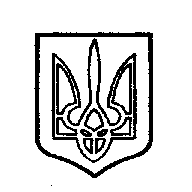 ОДЕССКИЙ ГОРОДСКОЙ СОВЕТ. Одеса, пл. Думська,1. Одесса, пл. Думская,1